立命館大学学園祭実行委員会                          　　　　　　    年　　　月　　　日(　　)実行委員長　　石川　寛太殿誓約書私たち模擬店出店団体(以下、出店団体)は2022年度立命館大学学園祭(以下、学園祭)において、模擬店企画(以下、本企画)に出店するにあたり、下記の事項及び個人情報に関する規約(別紙)に同意します。記企画実施中において、公序良俗に反する行為及び宗教的行為を行わない。企画実施中において、出店団体の故意または過失により、他人に損害を発生させた場合、その賠償責任は損害を発生させた出店団体が負う。2の場合において、立命館大学実行委員会及び中央事務局特別事業部、大学当局、プロパンガス業者、保健衛生センター、消防署は免責される。出店に際しては、立命館大学実行委員会及び中央事務局特別事業部、大学当局、プロパンガス業者、保健衛生センター、消防署の指示・処分に全て従う。学園祭または本企画の中止・中断が決定された場合、直ちにそれに従う。抽選会で当選した場合、定められた出店料金を期日までに支払う。いかなる理由でも抽選会で当選後、出店を辞退しない。いかなる理由でも立命館大学実行委員会及び中央事務局特別事業部に対し、出店料金の返金を求めない。いかなる理由でも立命館大学実行委員会及び中央事務局特別事業部に対し、本企画が中止になった場合に受けた損失の補填を請求しない。本企画実施に当たり、中央事務局特別事業部から配付された備品の返却を指示された場合は、直ちにその指示に従う。本企画募集冊子、配布資料及び講習・ガイダンスの内容を遵守する。以上団体名　　　　　　　　　　　　　　　　　　　　　　　　　　　　　　　　　　　　　　　　　　　　　店長氏名　　　　　　　　　　　　　　　　　　　　　　　　　　　　　　　　　　　　　　　　　　　　現住所　　　　　　　　　　　　　　　　　　　　　　　　　　　　　　　　　　　　　　　　　　　　　連絡先(携帯電話)　　　　　　　　　　　　　　　　　　　　　　　　　　　　　　　　　　　　　　　 　調理工程表車輌入構届　学園祭当日に衣笠キャンパスへの車輌の入構は許可された場合を除き、原則禁止となっております。荷物の搬入などのためキャンパス構内への車輌入構が必要となる場合にのみ、以下の車輌許可願を記入した上、出店受付の際に提出してください。※ボールペンで記入してください。※必ず全項目に記入をお願いします。不備があると車輌入構許可証を発行できません。※運転手が学外の方の場合は、学生証番号の欄に「学外」と記入してください。※学園祭当日は一方通行になります。入構の際には警備員の指示に従ってください。※車輌入構の時間は1時間以内まで認めますが、原則1店舗につき1台までです。学生証コピー台紙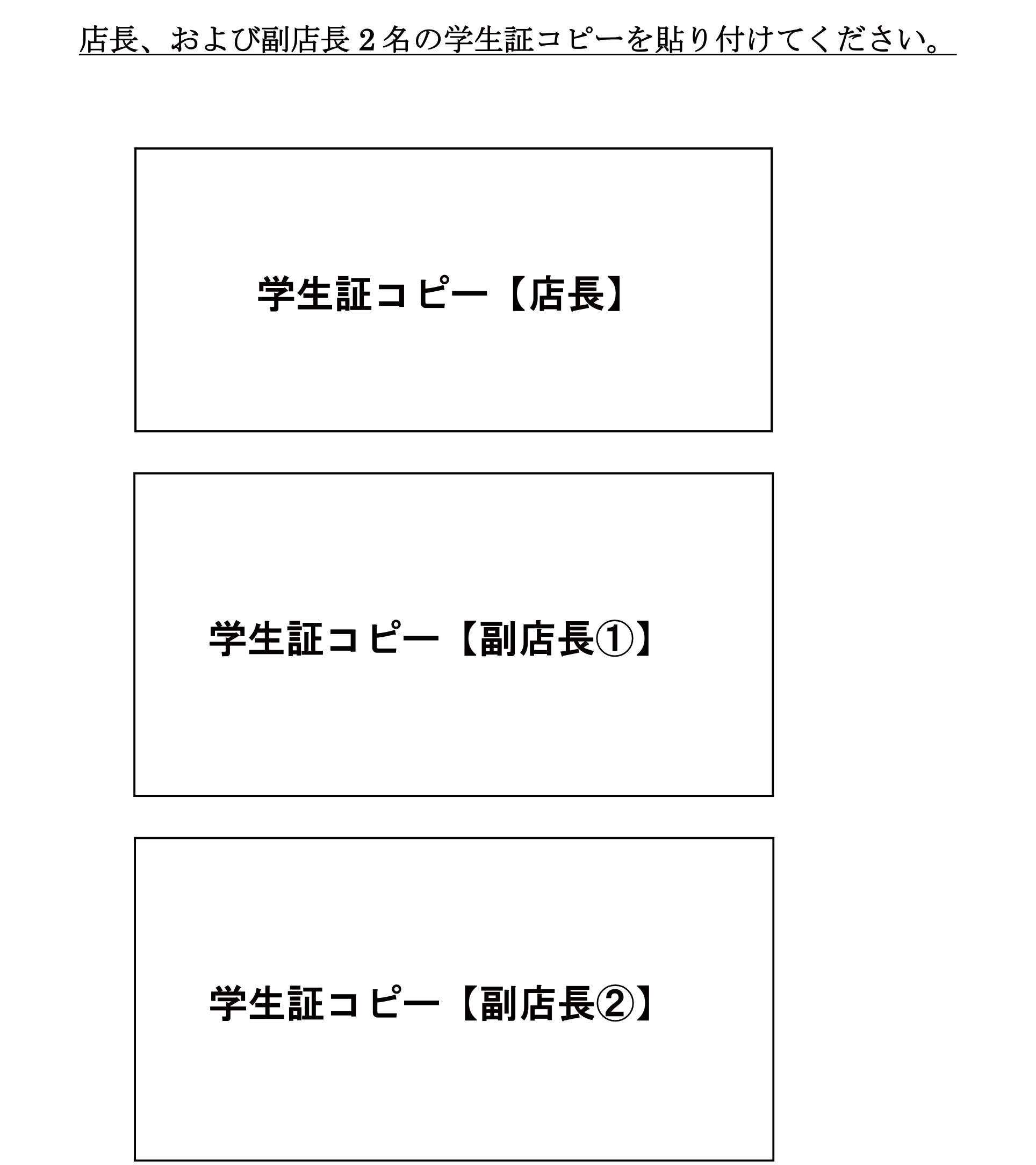 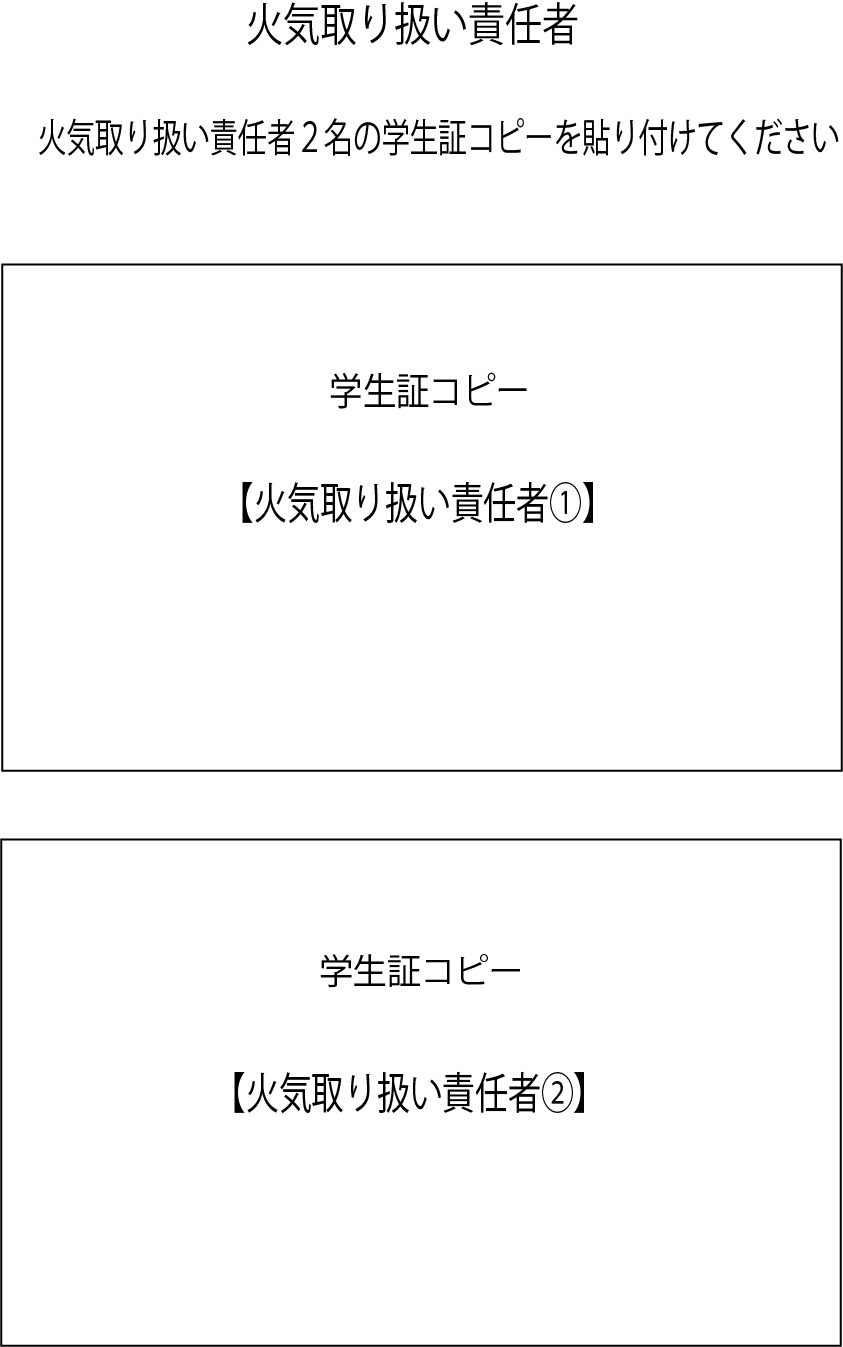 団体名販売品目原材料原材料名仕入れ先仕入れ個数購入日保管方法原材料原材料原材料原材料原材料原材料原材料原材料原材料原材料原材料原材料原材料原材料原材料調理工程調理工程調理工程調理工程調理工程調理工程販売方法店舗名団体名店長氏名 学生証番号店長連絡先　連絡先　運転手氏名 学生証番号　運転手連絡先　連絡先　入構希望日時11月13日(日)11月13日(日)入構希望日時9：00～10：30 / 17：00～18：309：00～10：30 / 17：00～18：30入構理由車のナンバー〔　　　　　〕　　　 　　/  (  　  )       　 -　〔　　　　　〕　　　 　　/  (  　  )       　 -　車種名・車名□自家用車　　　　□レンタカー　　　　□トラック(　　　ｔ)□自家用車　　　　□レンタカー　　　　□トラック(　　　ｔ)車種名・車名車の色業者名(依頼する場合)